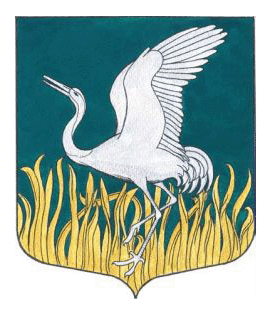 Ленинградская областьЛужский муниципальный районСовет депутатов Мшинского сельского поселения                                                       четвертый созыв                                                                      РЕШЕНИЕ от  20  марта 2020 года                     № 39О внесении изменений в Прогнозный план (программу)  приватизации муниципального имущества, находящегося в собственности муниципального образования   Мшинское сельское поселение Лужского МР ЛО на 2018-2020 годы», принятый советом депутатов Мшинского сельского поселения  16.03.2018 года (решение №171)  в редакции от 22.11.2019 №16В  соответствии со статьей 10 Федерального закона от 21.12.2001 г  № 178-ФЗ «О приватизации государственного и муниципального имущества»,    Договором   возмездного оказания услуг по оценке  № 47 от 07.02.2020 г  с  ООО   «Консалтинговая фирма «КРОНОС-Псков»,   совет депутатов Мшинского сельского поселения                                                          РЕШИЛ:1.Внести  изменения в Прогнозный план (программу)  приватизации муниципального имущества,  находящегося в собственности муниципального образования   Мшинское сельское поселение Лужского МР ЛО на 2018-2020 годы», принятый советом депутатов Мшинского сельского поселения 16.03.2018 года (решение №171) в редакции от 22.11.2020 № 16 согласно приложению.2.Решение подлежит официальному опубликованию.3.Контроль за исполнением решения возложить  на главу администрации Мшинского сельского поселения  Полтэфа М.А.Глава  Мшинского сельского поселения                                    В.В.   Алексеев                  Приложение № 1      к решению  Совета депутатов Мшинского сельского поселения    от 16.03.2018 года  №171                                                                                       (в редакции  от  20.03.2020 г. № 39)Прогнозный план (программа) приватизациимуниципального имущества, находящегося в собственностимуниципального образования Мшинское сельское поселениеЛужского муниципального района     Ленинградской области                                        2.Движимое имущество№ п/пНаименование объектаАдрес регистрацииИнвентарный номерТехнические характеристикиБалансовая стоимость, руб.Рыночная стоимостьРуб.1самосвал КАМАЗ 43255-АЗ, год выпуска - 2010,гос.рег.знак В203СЕ47Ленинградская область, Лужский район, п.Мшинская, ул.Ленинградкое шоссе, д.4910135100002мощность двигателя кВт/л.с  - 150,3/204;тип двигателя – дизель;разрешенная макс.масса, кг - 143001 601 122,95941 500